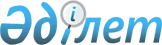 2016 жылға қоғамдық жұмыстарды ұйымдастыру мен қаржыландыру туралы
					
			Күшін жойған
			
			
		
					Маңғыстау облысы Жаңаөзен қаласы әкімдігінің 2015 жылғы 15 желтоқсандағы № 912 қаулысы. Маңғыстау облысы Әділет департаментінде 2016 жылғы 08 қаңтарда № 2931 болып тіркелді. Күші жойылды-Маңғыстау облысы Жаңаөзен қаласы әкімдігінің 2016 жылғы 26 қыркүйектегі № 633 қаулысымен      Ескерту. Күші жойылды-Маңғыстау облысы Жаңаөзен қаласы әкімдігінің 2016 жылғы 26 қыркүйектегі № 633 қаулысымен

      РҚАО-ның ескертпесі.

      Құжаттың мәтінінде түпнұсқаның пунктуациясы мен орфографиясы сақталған.

      Қазақстан Республикасының 2001 жылғы 23 қаңтардағы "Қазақстан Республикасындағы жергілікті мемлекеттік басқару және өзін-өзі басқару туралы" және 2016 жылғы 6 сәуірдегі "Халықты жұмыспен қамту туралы" Заңдарына сәйкес, Жаңаөзен қаласының әкімдігі ҚАУЛЫ ЕТЕДІ:

      Ескерту. Кіріспе жаңа редакцияда Маңғыстау облысы Жаңаөзен қаласы әкімдігінің 15.07.2016 № 352 қаулысымен (жарияланған күнінен кейін күнтізбелік он күн өткен соң қолданысқа енгізіледі).

      1. Қосымшаға сәйкес 2016 жылға қоғамдық жұмыстар жүргізілетін ұйымдардың тізбесі, қоғамдық жұмыстардың түрлері, көлемі мен нақты жағдайлары, қатысушылардың еңбекақысының мөлшері және оларды қаржыландырудың көздері бекітілсін, қоғамдық жұмыстарға сұраныс пен ұсыныс айқындалсын.

      2. "Жаңаөзен қалалық жұмыспен қамту және әлеуметтік бағдарламалар бөлімі" мемлекеттік мекемесінің басшысы (Б. Маркашова):

      - қоғамдық жұмыстарға жұмыссыздарды жолдауды қамтамасыз етсін.

      - осы қаулының Маңғыстау облысының әділет департаментінде мемлекеттік тіркелуін, оның "Әділет" ақпараттық-құқықтық жүйесінде және бұқаралық ақпарат құралдарында ресми жариялануын қамтамасыз етсін.

      3. Осы қаулының орындалуын бақылау қала әкімінің орынбасары Н. Худибаевқа жүктелсін.

      4. Осы қаулы әділет органдарында мемлекеттік тіркелген күннен бастап күшіне енеді және ол алғашқы ресми жарияланған күнінен кейін күнтізбелік он күн өткен соң қолданысқа енгізіледі.

      КЕЛІСІЛГЕН:   

      "Жаңаөзен қалалық жұмыспен қамту

      және әлеуметтік бағдарламалар бөлімі"

      мемлекеттік мекемесінің басшысы

      Б.Э.Маркашова

      15 желтоқсан 2016 жыл.

      

      "Жаңаөзен қалалық экономика және

      қаржылар бөлімі" мемлекеттік мекемесінің

      басшысы

      Р.К.Джантлеуова

      15 желтоқсан 2016 жыл.

      

      

 2016 жылға қоғамдық жұмыстар жүргізілетін ұйымдардың тізбесі, қоғамдық жұмыстардың түрлері, көлемі мен нақты жағдайлары, қатысушылардың еңбекақысының мөлшері және оларды қаржыландырудың көздері, қоғамдық жұмыстарға  сұраныс пен ұсыныс      Ескерту. 1 - қосымша жаңа редакцияда - Маңғыстау облысы Жаңаөзен қаласы әкімдігінің 26.02.2016 № 139 қаулысымен(жарияланған күнінен кейін күнтізбелік он күн өткен соң қолданысқа енгізіледі).


					© 2012. Қазақстан Республикасы Әділет министрлігінің «Қазақстан Республикасының Заңнама және құқықтық ақпарат институты» ШЖҚ РМК
				Қала әкімі

Е. Әбілов

2016 жылғы 15 желтоқсандағы № 912
Жаңаөзен қаласы әкімдігінің қаулысына
қосымша№

Ұйымдардың тізбесі

Қоғамдық жұмыстардың

түрлері

Көлемі мен нақты жағдайлары

Қатысушылардың еңбекақысының мөлшері (теңге)

Қаржыландыру көздері

Қоғам

дық жұмыс

тарға сұраныс (адам саны)

Қоғамдық жұмыстар

ға ұсыныс

(адам саны)

1

2

3

4

5

6

7

8

1

"АЛҒА" мүгедектер спорт клубы" қоғамдық бірлестігі

Іс-жүргізуші, еден жуушы, хат тасушы, күзетші

Кіріс және шығыс құжаттарын тіркеуге алу, 500 ш.м.-ге дейін үй- жайларды тазарту, айына 100-ге дейін құжаттарды жеткізу, үй-жайларды күзету

Ең төменгі айлық жалақының 1,5 мөлшері

Жергілікті бюджет

6

6

2

"Ардагерлер ұйымы" республикалық қоғамдық бірлестігінің Жаңаөзен қалалық филиалы

Маманның көмекшісі, хат тасушы, жұмысшы

Іс-шараларды ұйымдастыру, айына 100-ге дейін құжаттарды жеткізу, 500 ш.м.-ге дейін үй-жайларды тазарту 

Ең төменгі айлық жалақының 1,5 мөлшері

Жергілікті бюджет

8

8

3

"Ауған соғысы ардагерлері " қоғамдық бірлестігі

Хат тасушы

Айына 100-ге дейін құжаттарды жеткізу

Ең төменгі айлық жалақының 1,5 мөлшері

Жергілікті бюджет

2

2

4

"Жаңаөзен аумақтық сот актілерін орындау департаменті" мемлекеттік мекемесі

Хат тасушы

Айына 300 ескертпелерді және шақыру қағаздарды тарату

Ең төменгі айлық жалақының 1,5 мөлшері

Жергілікті бюджет

10

10

5

"Жаңаөзен қалалық ауыл шаруашылығы және ветеринария бөлімі" мемлекеттік мекемесі

Хат тасушы

Айына 150-ге дейін құжаттарды жеткізу

Ең төменгі айлық жалақының 1,5 мөлшері

Жергілікті бюджет

1

1

6

"Жаңаөзен қалалық білім бөлімі" мемлекеттік мекемесі

 

Маманның көмекшісі, еден жуушы,

хат тасушы

Айына 250 құжаттарды жинау және тіркеу, мұрағатқа істерді тапсыру, 500 ш.м.-ге дейін үй-жайларды тазарту

Ең төменгі айлық жалақының 1,5 мөлшері

Жергілікті бюджет

8

8

7

Жаңаөзен қалалық білім бөлімінің "Оқушылар шығармашылық үйі" жедел басқару құқығындағы мемлекеттік коммуналдық қазыналық кәсіпорны

Хат тасушы

Айына 150-ге дейін құжаттарды жеткізу

Ең төменгі айлық жалақының 1,5 мөлшері

Жергілікті бюджет

3

3

8

"Жаңаөзен қалалық дене шынықтыру және спорт бөлімі" мемлекеттік мекемесі

Маманның көмекшісі, хат тасушы

Айына 100 құжаттарды жинау және тіркеу, мұрағатқа істерді тапсыру

Ең төменгі айлық жалақының 1,5 мөлшері

Жергілікті бюджет

4

4

9

"Жаңаөзен қалалық жастар ресурстық орталығы" коммуналдық мемлекеттік мекемесі

Хат тасушы, еден жуушы

Айына 150 құжаттарды жеткізу, 500 ш.м.-ге дейін үй-жайларды тазарту

Ең төменгі айлық жалақының 1,5 мөлшері

Жергілікті бюджет

3

3

10

"Жаңаөзен қалалық жер қатынастары бөлімі" мемлекеттік мекемесі

Маманның көмекшісі

Айына 250 құжаттарды жинау және тіркеу, мұрағатқа істерді тапсыру

Ең төменгі айлық жалақының 1,5 мөлшері

Жергілікті бюджет

1

1

11

"Жаңаөзен қалалық жолаушылар көлігі және автомобиль жолдары бөлімі" мемлекеттік мекемесі

Маманның көмекшісі

Айына 150 құжаттарды жинау және тіркеу, мұрағатқа істерді тапсыру

Ең төменгі айлық жалақының 1,5 мөлшері

Жергілікті бюджет

5

5

12

"Жаңаөзен қалалық жұмыспен қамту және әлеуметтік бағдарламалар бөлімі" мемлекеттік мекемесі

Маманның көмекшісі

Айына 250 құжаттарды жинау және тіркеу, мұрағатқа істерді тапсыру

Ең төменгі айлық жалақының 1,5 мөлшері

Жергілікті бюджет

22

22

13

"Жаңаөзен қалалық жұмыспен қамту орталығы" мемлекеттік мекемесі

Хат тасушы

Айына 250 құжаттарды жинау және тіркеу, мұрағатқа істерді тапсыру

Ең төменгі айлық жалақының 1,5 мөлшері

Жергілікті бюджет

5

5

14

"Жаңаөзен қалалық мәдениет және тілдерді дамыту бөлімі" мемлекеттік мекемесі

Маманның көмекшісі, хат тасушы 

Айына 250 құжаттарды жинау және тіркеу, мұрағатқа істерді тапсыру

Ең төменгі айлық жалақының 1,5 мөлшері

Жергілікті бюджет

2

2

15

"Жаңаөзен қалалық ішкі істер басқармасының көші-қон полиция бөлімі" мемлекеттік мекемесі

Хат тасушы

Айына 250 құжаттарды жинау және тіркеу, мұрағатқа істерді тапсыру

Ең төменгі айлық жалақының 1,5 мөлшері

Жергілікті бюджет

5

5

16

"Жаңаөзен қалалық кәсіпкерлік бөлімі" мемлекеттік мекемесі

Хат тасушы 

Айына 150 құжаттарды жинау және тіркеу, мұрағатқа істерді тапсыру

Ең төменгі айлық жалақының 1,5 мөлшері

Жергілікті бюджет

3

3

17

"Жаңаөзен қалалық "Мүгедектер және соқырлар" орталығы" қоғамдық бірлестігі" 

Хат тасушы

Айына 150 құжаттарды жинау және тіркеу, мұрағатқа істерді тапсыру

Ең төменгі айлық жалақының 1,5 мөлшері

Жергілікті бюджет

4

4

18

"Жаңаөзен қалалық прокуратурасы" мемлекеттік мекемесі

Кеңсе маманның көмекшісі, хат тасушы, бағбан

Айына 250-ге дейін құжаттарды жинау және тіркеу, 250 ескертпелерді және шақыру қағаздарды тарату, көгалдандыру

Ең төменгі айлық жалақының 1,5 мөлшері

Жергілікті бюджет

5

5

19

"Жаңаөзен қалалық сәулет және қала құрылысы бөлімі" мемлекеттік мекемесі

Маманның көмекшісі

Айына 250 құжаттарды жинау және тіркеу, мұрағатқа істерді тапсыру

Ең төменгі айлық жалақының 1,5 мөлшері

Жергілікті бюджет

3

3

20

"Жаңаөзен қалалық соты" мемлекеттік мекемесі

Хат тасушы

Айына 300 ескертпелерді және шақыру қағаздарды тарату

Ең төменгі айлық жалақының 1,5 мөлшері

Жергілікті бюджет

10

10

21

"Жаңаөзен қалалық тұрғын- үй коммуналдық шаруашылық және тұрғын-үй инспекциясы бөлімі" мемлекеттік мекемесі

Хат тасушы

Айына 150-ге дейін құжаттарды жеткізу

Ең төменгі айлық жалақының 1,5 мөлшері

Жергілікті бюджет

2

2

 

22

"Жаңаөзен қалалық ішкі саясат бөлімі" мемлекеттік мекемесі

Маманның көмекшісі, хат тасушы

Айына 250 құжаттарды жинау және тіркеу, мұрағатқа істерді тапсыру

Ең төменгі айлық жалақының 1,5 мөлшері

Жергілікті бюджет

3

3

23

"Жаңаөзен қалалық экономика және қаржы бөлімі" мемлекеттік мекемесі

Маманның көмекшісі

Айына 300 құжаттарды жинау және тіркеу, мұрағатқа істерді тапсыру

Ең төменгі айлық жалақының 1,5 мөлшері

Жергілікті бюджет

5

5

24

"Жаңаөзен қаласы әкімінің аппараты" мемлекеттік мекемесі

Маманның көмекшісі, еден жуушы

Айына 250 құжаттарды жинау және тіркеу, мұрағатқа істерді тапсыру, 500 ш.м.-ге дейін үй-жайларды тазарту

Ең төменгі айлық жалақының 1,5 мөлшері

Жергілікті бюджет

5

5

25

Жаңаөзен қаласы әкімдігінің "Ата мұра" жедел басқару құқығындағы мемлекеттік коммуналдық қазыналық кәсіпорыны

Хат тасушы, бағбан, аула тазалаушы

Айына 150-ге дейін құжаттарды жеткізу, көгалдандыру, 1000 ш.м.-ге дейін аумақты тазарту

Ең төменгі айлық жалақының 1,5 мөлшері

Жергілікті бюджет

3

3

26

Жаңаөзен қаласы әкімдігінің "Жаңаөзен қалалық білім үйлестіру орталығы" мемлекеттік мекемесі 

Хат тасушы, еден жуушы

Айына 250-ге дейін құжаттарды жеткізу, 500 ш.м.-ге дейін үй-жайларды тазарту

Ең төменгі айлық жалақының 1,5 мөлшері

Жергілікті бюджет

2

2

27

Жаңаөзен қаласы әкімдігінің "Жаңаөзен қаласы № 1 кешкі сменалық орта мектеп" жедел басқару құқығындағы мемлекеттік коммуналдық қазыналық кәсіпорыны

Хат тасушы

Айына 150-ге дейін құжаттарды жеткізу 

Ең төменгі айлық жалақының 1,5 мөлшері

Жергілікті бюджет

4

4

28

Жаңаөзен қаласы әкімдігінің "Мұрат Өскенбаев атындағы балалар Саз мектебі" жедел басқару құқығындағы мемлекеттік коммуналдық қазыналық кәсіпорны

Хат тасушы, бағбан

Айына 100-ге дейін құжаттарды жеткізу, көгалдандыру

Ең төменгі айлық жалақының 1,5 мөлшері

Жергілікті бюджет

2

2

29

Жаңаөзен қаласы әкімдігінің "ӨЗЕНИНВЕСТ" шаруашылық жүргізу құқығындағы мемлекеттік коммуналдық кәсіпорны

Бақылаушы, жұмысшы

Ескертпелерді, келісім-шарттарды, есеп шоттарды жинақтау, тіркеу және тарату, есеп құралдарының көрсеткіштерін тексеру

Ең төменгі айлық жалақының 2,0 мөлшері

Жергілікті бюджет

72

72

29

Жаңаөзен қаласы әкімдігінің "ӨЗЕНИНВЕСТ" шаруашылық жүргізу құқығындағы мемлекеттік коммуналдық кәсіпорны

Еден жуушы, аула сыпырушы, сантехник

500 ш.м.-ге дейін үй-жайларды және 1000 ш.м.-ге дейін аумақты тазарту, сантүйіндерді жөндеу

 

Ең төменгі айлық жалақының 1,5 мөлшері

Жергілікті бюджет

8

8

30

Жаңаөзен қаласы әкімдігінің "Өзенэнергосервис" шаруашылық жүргізу құқығындағы мемлекеттік

 коммуналдық кәсіпорны 

Электромонтер, жұмысшы

Ескертпелерді, келісім-шарттарды, есеп шоттарды тарату және есеп құралдарының көрсеткіштерін тексеру

Ең төменгі айлық жалақының 2,0 мөлшері

Жергілікті бюджет

55

55

31

Жаңаөзен қаласы әкімдігінің "Өнер" мемлекеттік коммуналдық қазыналық кәсіпорны 

Қосалқы жұмысшы, аула сыпырушы

500 ш.м.-ге дейін үй-жайларды және 1000 ш.м.-ге дейін аумақты тазарту

Ең төменгі айлық жалақының 1,5 мөлшері

Жергілікті бюджет

10

10

 

32

Жаңаөзен қаласы әкімдігінің "Тазалық" мемлекеттік коммуналдық кәсіпорны

Хат тасушы

 

Айына 150-ге дейін құжаттарды жеткізу

Ең төменгі айлық жалақының 1,5 мөлшері

Жергілікті бюджет

4

 

4

 

32

Жаңаөзен қаласы әкімдігінің "Тазалық" мемлекеттік коммуналдық кәсіпорны

Жұмысшы

Адам басына 2000 ш.м.-ге дейін аумақты тазарту

 

Ең төменгі айлық жалақының 2,0 мөлшері

Жергілікті бюджет

 

100

100

33

Жаңаөзен қаласы әкімдігінің "Шаңырақ" жедел басқару құқығындағы мемлекеттік коммуналдық қазыналық кәсіпорны

Маманның көмекшісі

Айына 150 құжаттарды жинау және тіркеу, мұрағатқа істерді тапсыру

Ең төменгі айлық жалақының 1,5 мөлшері

Жергілікті бюджет

5

5

34

Жаңаөзен қаласы әкімдігінің шаруашылық жүргізу құқығындағы "Жаңаөзен қалалық ветеринариялық стансасы" мемлекеттік коммуналдық кәсіпорны

Хат тасушы

Айына 150-ге дейін құжаттарды жеткізу

Ең төменгі айлық жалақының 1,5 мөлшері

Жергілікті бюджет

1

1

35

Жаңаөзен қаласы әкімдігінің "№ 2 Жанар балабақшасы" жедел басқару құқығындағы мемлекеттік коммуналдық қазыналық кәсіпорыны

Хат тасушы 

Айына 150-ге дейін құжаттарды жеткізу

Ең төменгі айлық жалақының 1,5 мөлшері

Жергілікті бюджет

2

2

36

"Жаңаөзен қаласы әкімдігінің № 9 орта мектеп" коммуналдық мемлекеттік мекемесі

 

Хат тасушы

Айына 100-ге дейін құжаттарды жеткізу

Ең төменгі айлық жалақының 1,5 мөлшері

Жергілікті бюджет

2

2

37

Жаңаөзен қаласы әкімдігінің "№ 11 орта мектеп" коммуналдық мемлекеттік мекемесі

Хат тасушы

Айына 100-ге дейін құжаттарды жеткізу

Ең төменгі айлық жалақының 1,5 мөлшері

Жергілікті бюджет

2

2

38

Жаңаөзен қаласы әкімдігінің "№ 15 орта мектебі" мемлекеттік мекемесі

Хат тасушы

Айына 100-ге дейін құжаттарды жеткізу

Ең төменгі айлық жалақының 1,5 мөлшері

Жергілікті бюджет

2

2

39

Жаңаөзен қаласы әкімдігінің "№ 21 орта мектеп" коммуналдық мемлекеттік мекемесі

Хат тасушы

Айына 100-ге дейін құжаттарды жеткізу

Ең төменгі айлық жалақының 1,5 мөлшері

Жергілікті бюджет

2

2

40

Жаңаөзен қаласы әкімідігінің № 24 "Айналайын" балабақшасы жедел басқару құқығындағы мемлекеттік коммуналдық қазыналық кәсіпорны

Хат тасушы

Айына 100-ге дейін құжаттарды жеткізу

Ең төменгі айлық жалақының 1,5 мөлшері

Жергілікті бюджет

5

5

41

Жаңаөзен қаласы "Орталық қалалық кітапхана" мемлекеттік мекемесі

Кітапханашының көмекшісі, хат тасушы

250 дәнеге дейін кітаптарды тіркеу, картотекаларды толтыру, газет және журналдарды тігу, айына 100-ге дейін құжаттарды жеткізу

Ең төменгі айлық жалақының 1,5 мөлшері

Жергілікті бюджет

6

6

42

Жаңаөзен қаласы "Өзенжылу" мемлекеттік коммуналдық кәсіпорыны 

 Хат тасушы

Айына 150-ге дейін құжаттарды жеткізу

 

Ең төменгі айлық жалақының 1,5 мөлшері

Жергілікті

 бюджет

5

 

5

 

42

Жаңаөзен қаласы "Өзенжылу" мемлекеттік коммуналдық кәсіпорыны 

Бақылаушы, еден жуушы

 

Ескертпелерді, келісім-шарттарды, есеп шоттарды жинақтау, тіркеу және тарату, есеп құралдарының көрсеткіштерін тексеру, 500 ш.м.-ге дейін үй-жайларды тазарту

Ең төменгі айлық жалақының 2,0 мөлшері

Жергілікті

 бюджет

65

65

43

Жаңаөзен қаласындағы " № 1 Т. Әлиев атындағы орта мектеп" мемлекеттік мекемесі

Хат тасушы

Айына 100-ге дейін құжаттарды жеткізу

Ең төменгі айлық жалақының 1,5 мөлшері

Жергілікті бюджет

2

2

44

"Жаңаөзен қаласындағы "№ 2 орта мектеп" мемлекеттік мекемесі

Хат тасушы,

бағбан

Айына 100-ге дейін құжаттарды жеткізу,

көгалдандыру

Ең төменгі айлық жалақының 1,5 мөлшері

Жергілікті бюджет

3

3

45

"Жаңаөзен қаласындағы № 3 орта мектеп" мемлекеттік мекемесі

Хат тасушы, еден жуушы

Айына 100-ге дейін құжаттарды жеткізу, 500 ш.м.-ге дейін үй-жайларды тазарту

Ең төменгі айлық жалақының 1,5 мөлшері

Жергілікті бюджет

4

4

46

"Жаңаөзен қаласындағы № 6 орта мектеп" мемлекеттік мекемесі

Хат тасушы,

бағбан

Айына 100-ге дейін құжаттарды жеткізу,

көгалдандыру

Ең төменгі айлық жалақының 1,5 мөлшері

Жергілікті бюджет

3

3

47

"Жаңаөзен қаласындағы № 7 орта мектеп" мемлекеттік мекемесі

Хат тасушы

Айына 100-ге дейін құжаттарды жеткізу

Ең төменгі айлық жалақының 1,5 мөлшері

Жергілікті бюджет

2

2

 

48

"Жаңаөзен қаласындағы № 8 Қашаған Күржіманұлы атындағы орта мектеп" мемлекеттік мекемесі

Хат тасушы, бағбан

Айына 100-ге дейін құжаттарды жеткізу, көгалдандыру

Ең төменгі айлық жалақының 1,5 мөлшері

Жергілікті бюджет

3

3

49

"Жаңаөзен қаласындағы № 10 орта мектеп" мемлекеттік мекемесі

Хат тасушы, бағбан

Айына 100-ге дейін құжаттарды жеткізу, көгалдандыру

Ең төменгі айлық жалақының 1,5 мөлшері

Жергілікті бюджет

3

3

50

"Жаңаөзен қаласының азаматтық хал актілерін тіркеу бөлімі" мемлекеттік мекемесі

Маманның көмекшісі, еден жуушы

Айына 250 құжаттарды жинау және тіркеу, мұрағатқа істерді тапсыру, 500 ш.м.-ге дейін үй-жайларды тазарту

Ең төменгі айлық жалақының 1,5 мөлшері

Жергілікті бюджет

3

3

51

Жаңаөзен қаласының "№ 4 Сүгір Бегендікұлы атындағы орта мектеп" мемлекеттік мекемесі

Хат тасушы, бағбан

Айына 100-ге дейін құжаттарды жеткізу, көгалдандыру

Ең төменгі айлық жалақының 1,5 мөлшері

Жергілікті бюджет

6

6

52

"Жаңаөзен қаласының № 18 орта мектеп" мемлекеттік мекемесі

Хат тасушы

Айына 100-ге дейін құжаттарды жеткізу

Ең төменгі айлық жалақының 1,5 мөлшері

Жергілікті бюджет

2

2

53

"Жаңаөзен қаласының № 19 орта мектеп" мемлекеттік мекемесі

Хат тасушы

Айына 100-ге дейін құжаттарды жеткізу

Ең төменгі айлық жалақының 1,5 мөлшері

Жергілікті бюджет

3

3

54

"Жаңаөзен қаласының № 20 орта мектеп" мемлекеттік мекемесі

Хат тасушы

Айына 100-ге дейін құжаттарды жеткізу

Ең төменгі айлық жалақының 1,5 мөлшері

Жергілікті бюджет

2

2

55

"Жаңаөзен қаласының мамандандырылған әкімшілік соты" мемлекеттік мекемесі

Хат тасушы

Айына 300 ескертпелерді және шақыру қағаздарды тарату

Ең төменгі айлық жалақының 1,5 мөлшері

Жергілікті бюджет

13

13

56

"Жаңаөзен қаласының мемлекеттік мұрағаты" мемлекеттік мекемесі 

Мұрағатшының көмекшісі

Айына 250-ге дейін құжаттарды жинау, тіркеу және тігу

Ең төменгі айлық жалақының 1,5 мөлшері

Жергілікті бюджет

6

6

57

"Жаңаөзен мектеп гимназиясы" мемлекеттік мекемесі

Хат тасушы

Айына 100-ге дейін құжаттарды жеткізу

Ең төменгі айлық жалақының 1,5 мөлшері

Жергілікті бюджет

3

3

58

"Жаңаөзен мектеп лицейі" мемлекеттік мекемесі

Хат тасушы

Айына 100-ге дейін құжаттарды жеткізу

Ең төменгі айлық жалақының 1,5 мөлшері

Жергілікті бюджет

2

2

 

59

"Зейнетақы төлеу жөніндегі мемлекеттік орталықтың Маңғыстау облыстық филиалы Жаңаөзен қалалық бөлімшесі"

Маманның көмекшісі

Айына 500 құжаттарды жинау және тіркеу, мұрағатқа істерді тапсыру

Ең төменгі айлық жалақының 1,5 мөлшері

Жергілікті бюджет

10

10

 

60

"Имандылық нұры" қоғамдық қоры

Хат тасушы

Айына 100-ге дейін құжаттарды жеткізу

Ең төменгі айлық жалақының 1,5 мөлшері

Жергілікті бюджет

1

1

61

"Қазақ зағиптар қоғамы" қоғамдық бірлестігінің "Маңғыстау облыстық басқармасы" филиалы

Хат тасушы, маманның көмекшісі, аула сыпырушы, күзетші 

Айына 100-ге дейін құжаттарды жеткізу, 500 ш.м.-ге дейін аумақты тазарту, аймақты күзету 

Ең төменгі айлық жалақының 1,5 мөлшері

Жергілікті бюджет

4

4

62

"Қазақстан Республикасы Ауыл шаруашылығы министрлігі Ветеринариялық бақылау және қадағалау комитетінің Жаңаөзен қалалық аумақтық инспекциясы" мемлекеттік мекемесі

Хат тасушы 

Айына 100-ге дейін құжаттарды жеткізу

Ең төменгі айлық жалақының 1,5 мөлшері

Жергілікті бюджет

2

2

63

Қазақстан Республикасы Ауыл шаруашылығы министрлігі Орман және аңшылық шаруашылығы комитетінің "Үстірт мемлекеттік табиғи қорығы" мемлекеттік мекемесі

Аула сыпырушы

1000 ш.м.-ге дейін аумақты тазарту

Ең төменгі айлық жалақының 1,5 мөлшері

Жергілікті бюджет

1

1

64

"Қазақстан Республикасы әділет Министрлігі Маңғыстау облысының әділет департаменті Жаңаөзен қаласының әділет басқармасы" мемлекеттік мекемесі

Мұрағатшының көмекшісі, маманның көмекшісі, хат тасушы

Айына 250 құжаттарды жинау және тіркеу, мұрағатқа істерді тапсыру

Ең төменгі айлық жалақының 1,5 мөлшері

Жергілікті бюджет

13

13

65

"Қазақстан Республикасы Әділет министрлігі Тіркеу қызметі және құқықтық көмек көрсету комитетінің "Маңғыстау облысы бойынша Жылжымайтын мүлік орталығы" республикалық мемлекеттік қазыналық кәсіпорнының Жанаөзен қалалық филиалы

Хат тасушы, еден жуушы, маман көмекшісі 

Айына 250-ге дейін құжаттарды жинау, тіркеу және тігу, 100 ш.м.-ге дейін үй-жайларды тазарту, айына 100-ге дейін құжаттарды жеткізу

Ең төменгі айлық жалақының 1,5 мөлшері

Жергілікті бюджет

 6

6

66

Қазақстан Республикасы бас прокуратурасының құқықтық статистика және арнайы есепке алу жөніндегі комитетінің Маңғыстау облысы бойынша басқармасы

Хат тасушы

Айына 150-ге дейін құжаттарды жеткізу

Ең төменгі айлық жалақының 1,5 мөлшері

Жергілікті бюджет

1

1

 

67

Қазақстан Республикасы Жер ресурстарын басқару жөніндегі агенттігінің "Жер кадастыры ғылыми-өндірістік орталығы" мемлекеттік кәсіпорнының Маңғыстау филиалы Жаңаөзен қалалық жер-кадастрлық бөлімшесі

Маманның көмекшісі

Айына 300 құжаттарды жинау және тіркеу, мұрағатқа істерді тапсыру

Ең төменгі айлық жалақының 1,5 мөлшері

Жергілікті бюджет

7

 

7

68

"Қазақстан Республикасы Қаржы министрлігінің Мемлекеттік кірістер комитеті Маңғыстау облысы бойынша Мемлекеттік кірістер департаментінің Жаңаөзен қаласының Мемлекеттік кірістер басқармасы" республикалық мемлекеттік мекемесі

Агент

Айына 500-ге дейін ескертпелерді тарату

Ең төменгі айлық жалақының 1,5 мөлшері

Жергілікті бюджет

35

35

69

Қазақстан Республикасы Қорғаныс Министрлігінің "Маңғыстау облысы Жаңаөзен қаласының қорғаныс істері жөніндегі бөлімі" республикалық мемлекеттік мекемесі

Хат тасушы

Айына 100-ге дейін құжаттарды жеткізу

Ең төменгі айлық жалақының 1,5 мөлшері

Жергілікті бюджет

30

30

70

"Қазақстан Республикасы Төтенше жағдайлар министрлігі Маңғыстау облысының төтенше жағдайлар департаментінің Жаңаөзен қаласының төтенше жағдайлар бөлімі" мемлекеттік мекемесі

Іс-жүргізуші, еден жуушы, хат тасушы, бағбан

Кіріс және шығыс құжаттарын тіркеуге алу, 500 ш.м.-ге дейін үй-жайларды тазарту, айына 100-ге дейін құжаттарды жеткізу, көгалдандыру

Ең төменгі айлық жалақының 1,5 мөлшері

Жергілікті бюджет

9

9

71

"Қазақстан Республикасы Ұлттық Қауіпсіздік Комитетінің Маңғыстау облысы бойынша департаменті" Жаңаөзен қалалық басқармасы 

Аула тазалаушы, бағбан 

500 ш.м.-ге дейін аумақты тазарту, көгалдандыру

Ең төменгі айлық жалақының 1,5 мөлшері

Жергілікті бюджет

2

2

 

72

"Қазақстан Республикасы Ұлттық экономика министрлігінің Статистика комитеті Маңғыстау облысының Статистика департаменті" Республикалық мемлекеттік мекемесі

Маманның көмекшісі, хат тасушы, еден жуушы

Айына 250 құжаттарды жинау және тіркеу, мұрағатқа істерді тапсыру, айына 150-ге дейін құжаттарды жеткізу, 500 ш.м.-ге дейін үй-жайларды тазарту

Ең төменгі айлық жалақының 1,5 мөлшері

Жергілікті бюджет

3

3

73

"Қазақстан Республикасы Ұлттық экономика министрлігі Тұтынушылардың құқықтарын қорғау комитетінің Маңғыстау облысы тұтынушылардың құқықтарын қорғау департаментінің Жаңаөзен қалалық тұтынушылардың құқықтарын қорғау басқармасы" республикалық мемлекеттік мекемесі

Хат тасушы

Айына 150-ге дейін құжаттарды жеткізу 

Ең төменгі айлық жалақының 1,5 мөлшері

Жергілікті бюджет

10

10

74

"Қызылсай ауылы әкімінің аппараты" мемлекеттік мекемесі

Маманның көмекшісі

Айына 250 құжаттарды жинау және тіркеу, мұрағатқа істерді тапсыру

Ең төменгі айлық жалақының 1,5 мөлшері

Жергілікті бюджет

22

22

75

"Маңғыстау облыстық мүгедектер қоғамы" қоғамдық бірлестігінің Жаңаөзен филиалы

Хат тасушы, маманның көмекшісі,еден жуушы, күзетші

Айына 100-ге дейін құжаттарды жеткізу, 150 ш.м.-ге дейін үй-жайларды тазарту, аймақты күзету 

Ең төменгі айлық жалақының 1,5 мөлшері

Жергілікті бюджет

4

4

76

Маңғыстау облысы әкімдігінің Маңғыстау облысының денсаулық сақтау басқармасының "Қалалық жедел және шұғыл медициналық жәрдем станциясы" мемлекеттік коммуналдық қазыналық кәсіпорны

Хат тасушы

 

Айына 100-ге дейін құжаттарды жеткізу

 

Ең төменгі айлық жалақының 1,5 мөлшері

Жергілікті бюджет

1

1

 

76

Маңғыстау облысы әкімдігінің Маңғыстау облысының денсаулық сақтау басқармасының "Қалалық жедел және шұғыл медициналық жәрдем станциясы" мемлекеттік коммуналдық қазыналық кәсіпорны

Бағбан, аула тазалаушы

 

Көгалдандыру, 500 ш.м.-ге дейін аулаларды тазарту

Ең төменгі айлық жалақының 2,0 мөлшері

Жергілікті бюджет

3

3

77

Маңғыстау облысы әкімдігінің Маңғыстау облысының денсаулық сақтау басқармасының шаруашылық жүргізу құқығындағы "Жаңаөзен қалалық орталық ауруханасы" мемлекеттік коммуналдық кәсіпорны

Аула сыпырушы,

жұмысшы, кір үтіктеуші 

 

1000 ш.м.-ге аумақты және 500 ш.м.-ге дейін үй-жайларды тазарту,

200 кг-ға дейін кірді үтіктеу 

Ең төменгі айлық жалақының 2,0 мөлшері

Жергілікті бюджет

 10

10

78

 "Маңғыстау облысы әкімдігінің Маңғыстау облысының туризм, дене шынықтыру және спорт басқармасының 

"№ 2 Жаңаөзен қаласының балалар- жасөспірімдер спорт мектебі" мемлекеттік коммуналдық қазыналық кәсіпорны

Хат тасушы 

 

 Айына 150-ге дейін құжаттарды жеткізу

 

Ең төменгі айлық жалақының 1,5 мөлшері

Жергілікті бюджет

1

1

78

 "Маңғыстау облысы әкімдігінің Маңғыстау облысының туризм, дене шынықтыру және спорт басқармасының 

"№ 2 Жаңаөзен қаласының балалар- жасөспірімдер спорт мектебі" мемлекеттік коммуналдық қазыналық кәсіпорны

Бағбан 

Көгалдандыру

Ең төменгі айлық жалақының 2,0 мөлшері

Жергілікті бюджет

2

 

2

79

"Маңғыстау облысы бойынша қылмыстық атқару жүйесі департаментінің Жаңаөзен қалалық Пробация қызметі" мемлекеттік мекемесі

Инспектор көмекшісі, хат тасушы, еден жуушы

Айына 250-ге дейін құжаттарды жинау және тіркеу, 300 ескертпелерді және шақыру қағаздарды тарату, 500 ш.м.-ге дейін үй-жайларды тазарту

Ең төменгі айлық жалақының 1,5 мөлшері

Жергілікті бюджет

8

8

80

Маңғыстау облысы білім басқармасының "Оңалту орталығы" мемлекеттік мекемесі

Хат тасушы

Айына 100-ге дейін құжаттарды жеткізу

Ең төменгі айлық жалақының 1,5 мөлшері

Жергілікті бюджет

2

2

81

"Маңғыстау облысы Жаңаөзен қаласы ішкі істер басқармасы" мемлекеттік мекемесі

Полицияның қоғамдық көмекшісі

13 учаскелік полиция пункттері, 150 ш.м.-ге дейін үй-жайларды тазарту

Ең төменгі айлық жалақының 2,0 мөлшері

Жергілікті бюджет

40

40

 82.

Маңғыстау облысының білім басқармасының "Аймақтық психологиялық-медициналық-педагогикалық консультация" мемлекеттік мекемесі

Хат тасушы

Айына 200-ге дейін құжаттарды жеткізу

Ең төменгі айлық жалақының 1,5 мөлшері

Жергілікті бюджет

2

2

 83.

Маңғыстау облысының білім басқармасының "Жаңаөзен арнайы жалпы білім беретін және мектепке дейінгі ұйым" коммуналдық мемлекеттік мекемесі

Хат тасушы

Айына 150-ге дейін құжаттарды жеткізу

Ең төменгі айлық жалақының 1,5 мөлшері

Жергілікті бюджет

2

2

 84.

Маңғыстау облысының білім басқармасының "Жаңаөзен қызмет көрсету және жаңа технологиялар колледжі" мемлекеттік коммуналдық қазыналық кәсіпорны

Хат тасушы

Айына 150-ге дейін құжаттарды жеткізу

Ең төменгі айлық жалақының 1,5 мөлшері

Жергілікті бюджет

2

2

 85.

Маңғыстау облысының білім басқармасының "Оразмағанбет Тұрмаганбетұлы атындағы Жаңаөзен мұнай және газ колледжі" мемлекеттік коммуналдық қазыналық кәсіпорны

Хат тасушы

Айына 100-ге дейін құжаттарды жеткізу

Ең төменгі айлық жалақының 1,5 мөлшері

Жергілікті бюджет

 

2

2

 86.

Маңғыстау облысының дене шынықтыру және спорт басқармасының " Жаңаөзен қаласының № 1 балалар мен жасөспірімдер спорт мектебі" мемлекеттік коммуналдық қазыналық кәсіпорны

Хат тасушы

Айына 100-ге дейін құжаттарды жеткізу

Ең төменгі айлық жалақының 1,5 мөлшері

Жергілікті бюджет

2

2

87.

Маңғыстау облысының денсаулық сақтау басқармасының "Жаңаөзен қалалық балалар ауруханасы" мемлекеттік коммуналдық қазыналық кәсіпорны

 Хат тасушы 

 

Айына 250 құжаттарды жинау және тіркеу, мұрағатқа істерді тапсыру

 

Ең төменгі айлық жалақының 1,5 мөлшері

 

Жергілікті бюджет

2

2

87.

Маңғыстау облысының денсаулық сақтау басқармасының "Жаңаөзен қалалық балалар ауруханасы" мемлекеттік коммуналдық қазыналық кәсіпорны

Еден жуушы, жұмысшы

1000 ш.м.-ге аумақты және 500 ш.м.-ге дейін үй-жайларды тазарту

 

Ең төменгі айлық жалақының 2,0 мөлшері

Жергілікті бюджет

 10

10

88.

Маңғыстау облысының денсаулық сақтау басқармасының "Жаңаөзен ауданаралық туберкулез ауруханасы" мемлекеттік коммуналдық қазыналық кәсіпорны

Жұмысшы 

1000 ш.м.-ге аумақты және 500 ш.м.-ге дейін үй-жайларды тазарту

 

Ең төменгі айлық жалақының 2,0 мөлшері

Жергілікті бюджет

 5

5

89.

"Маңғыстау облысының денсаулық сақтау басқармасының "№ 2 Жаңаөзен қалалық емханасы" мемлекеттік коммуналдық қазыналық кәсіпорны

 

Қосалқы жұмысшы, аула сыпырушы, еден жуушы, компьютер операторы, бағбан

1000 ш.м.-ге дейін аумақты және 500 ш.м.-ге дейін үй-жайларды тазарту, айына 250 құжаттарды тіркеу, көгалдандыру

Ең төменгі айлық жалақының 2,0 мөлшері

Жергілікті бюджет

20

20

89.

"Маңғыстау облысының денсаулық сақтау басқармасының "№ 2 Жаңаөзен қалалық емханасы" мемлекеттік коммуналдық қазыналық кәсіпорны

 

Қосалқы жұмысшы, аула сыпырушы, еден жуушы, компьютер операторы, бағбан

1000 ш.м.-ге дейін аумақты және 500 ш.м.-ге дейін үй-жайларды тазарту, айына 250 құжаттарды тіркеу, көгалдандыру

Ең төменгі айлық жалақының 2,0 мөлшері

Жергілікті бюджет

90.

"Маңғыстау облысының денсаулық сақтау басқармасының №1 Жаңаөзен қалалық емханасы" шаруашылық жүргізу құқығындағы мемлекеттік коммуналдық кәсіпорыны

Хат тасушы

 

Айына 250 құжаттарды жинау және тіркеу, мұрағатқа істерді тапсыру

Ең төменгі айлық жалақының 1,5 мөлшері

Жергілікті бюджет

2

 

2

 

90.

"Маңғыстау облысының денсаулық сақтау басқармасының №1 Жаңаөзен қалалық емханасы" шаруашылық жүргізу құқығындағы мемлекеттік коммуналдық кәсіпорыны

Еден жуушы, жұмысшы

1000 ш.м. аумақты және 

500 ш.м.-ге дейін үй – жайларды тазарту

Ең төменгі айлық жалақының 2,0 мөлшері

Жергілікті бюджет

7

 

7

91.

Маңғыстау облысының денсаулық сақтау басқармасының "Жаңаөзен қалалық перзентханасы" шаруашылық жүргізу құқығындағы мемлекеттік коммуналдық кәсіпорны

Аула сыпырушы, еден жуушы, вахтер

1000 ш.м.-ге дейін аумақты және 500 ш.м. –ге дейін үй-жайларды тазарту, көліктерді өткізу 

Ең төменгі айлық жалақының 2,0 мөлшері

Жергілікті бюджет

5

5

92.

Маңғыстау облысының кәсіпкерлер палатасының Жаңаөзен қалалық филиалы

Хат тасушы, еден жуушы, аула сыпырушы, электрик, сантехник

Айына 100-ге дейін құжаттарды жеткізу, 500 ш.м.-ге дейін үй-жайларды тазарту және 1000 ш.м.-ге дейін аумақты тазарту, электр жүйелерін, сантүйінділерін жөндеу

Ең төменгі айлық жалақының 1,5 мөлшері

Жергілікті бюджет

7

7

93.

"Нұр Отан" партиясы" қоғамдық бірлестігінің Маңғыстау облысы Жаңаөзен қалалық филиалы

Маманның көмекшісі, бағбан 

Айына 300 құжаттарды жинау және тіркеу, мұрағатқа істерді тапсыру, көгалдандыру

Ең төменгі айлық жалақының 1,5 мөлшері

Жергілікті бюджет

7

7

94.

"Рахат ауылы әкімінің аппараты" мемлекеттік мекемесі

Хат тасушы

Айына 100 құжаттарды жинау және тіркеу, мұрағатқа істерді тапсыру

Ең төменгі айлық жалақының 1,5 мөлшері

Жергілікті бюджет

30

30

 

95.

"Сыбайлас жемқорлыққа қарсы іс-қимыл ұлттық бюросының (Сыбайлас жемқорлыққа қарсы қызмет) Маңғыстау облысы бойынша департаменті" республикалық мемлекеттік мекемесі

Іс жүргізуші, еден жуушы, күзетші, бағбан

Айына 250 құжаттарды жинау және тіркеу, мұрағатқа істерді тапсыру, 500 ш.м.-ге дейін үй-жайларды тазарту, көгалдандыру

Ең төменгі айлық жалақының 1,5 мөлшері

Жергілікті бюджет

4

4

96.

"Теңге ауылы әкімінің аппараты" мемлекеттік мекемесі

Хат тасушы

Айына 100 құжаттарды жинау және тіркеу, мұрағатқа істерді тапсыру

Ең төменгі айлық жалақының 1,5 мөлшері

Жергілікті бюджет

30

30

97.

"№ 16 бастауыш мектеп" мемлекеттік мекемесі 

Хат тасушы

Айына 100-ге дейін құжаттарды жеткізу

Ең төменгі айлық жалақының 1,5 мөлшері

Жергілікті бюджет

2

2

98.

"№ 12 жалпы білім беретін бастауыш мектеп" мемлекеттік мекемесі

Хат тасушы,

бағбан

Айына 100-ге дейін құжаттарды жеткізу,

көгалдандыру

Ең төменгі айлық жалақының 1,5 мөлшері

Жергілікті бюджет

3

3

99.

 "№ 13 жалпы білім беретін бастауыш мектеп" мемлекеттік мекемесі

Хат тасушы

Айына 100-ге дейін құжаттарды жеткізу

Ең төменгі айлық жалақының 1,5 мөлшері

Жергілікті бюджет

2

2

 100.

"№ 14 жалпы білім беретін орта мектеп" мемлекеттік мекемесі

Хат тасушы,

бағбан

Айына 100-ге дейін құжаттарды жеткізу,

көгалдандыру

Ең төменгі айлық жалақының 1,5 мөлшері

Жергілікті бюджет

4

4

 101.

"№ 17 орта мектеп" мемлекеттік мекемесі

Хат тасушы,

бағбан

Айына 100-ге дейін құжаттарды жеткізу,

көгалдандыру

Ең төменгі айлық жалақының 1,5 мөлшері

Жергілікті бюджет

6

6

 102.

"№ 9 Салтанат балабақшасы" жедел басқару құқығындағы мемлекеттік коммуналдық қазыналық кәсіпорны

Хат тасушы

Айына 100-ге дейін құжаттарды жеткізу

Ең төменгі айлық жалақының 1,5 мөлшері

Жергілікті бюджет

5

5

Барлығы:

930

930

